                            СВИМ ЗАИНТЕРЕСОВАНИМ ЛИЦИМА                                    Јавна набавка  1570/2013ПРЕДМЕТ: Појашњење у поступку јавне набавке  добара ЈН 1570/2013 – „Цеви, профили“ (ТЕНТ Б)Поштовани,На основу члана 63. став 2 и 3. Закона о јавним набавкама  ("Сл.гласник РС" број  124/2012) објављујемо  одговоре на постављена питања у вези са појашњењем комкурсне документације  у поступку  јавну набавку бр. 1570/2013 –„Цеви, профили“(ТЕНТ Б)Захтев за додатним информацијама заинтересованог лица:На Порталу Наручиоца постоје две различите конкурсне документације под истим бројем ЈН 1570/2013, са различитим количинама потребних цеви и профила?Појашњење наручиоца:       Поступак јавне набавке бр. ЈН 1570/2013 за предмет набавке „L – профили“ обустављен је дана 01.11.2013.год.       Наручилац је одлуком о покретању поступка бр. 38794 од 31.12.2013.год. покренуо нови поступак  јавне набавке, под истим  бројем  јавне набавке - 1570/2013, али за предмет набавке „Цеви, профили“(ТЕНТ Б),  и објавио позив за подношење понуда на Порталу јавних набавки и интернет страници наручиоца дана 31.01.2014.год. Обавештење о продужењу рока  за подношење понуда односи се на набавку: „Цеви, профили“(ТЕНТ Б) ЈН 1570/2013 и објављено је на Порталу јавних набавки дана 27.02. 2014.године.Дакле, потребна количина шавних цеви fi 168,3 x 7,1 mm  износи 2000 кг.НАВЕДЕНО ПОЈАШЊЕЊЕ ЧИНЕ САСТАВНИ ДЕО КОНКУРСНЕ ДОКУМЕНТАЦИЈЕ ЗА ПРЕДМЕТНУ ЈАВНУ НАБАВКУ.Комисија за ЈН 1570/2013Обреновац, 03.03.2014. године     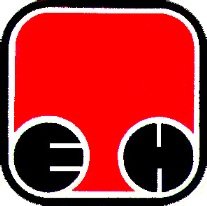 Електропривреда Србије  - ЕПСПривредно ДруштвоТермоелектране Никола Тесла,  Обреновац-Огранак ТЕНТ Б